1. Organizator: Zarząd Oddziału ZNP w Rybniku, ul. Kościuszki 5 [tel. (32) 422 2876] 2.  W zlocie może uczestniczyć członek ZNP (posiadający motocykl lub będący pasażerem), jego współmałżonek lub osoba towarzysząca.  Wpisowe od uczestnika wynosi 280 zł, członek ZNP korzysta z ceny preferencyjnej – 220 zł, jego współmałżonek wnosi opłatę 250 zł.          W ramach wpisowego uczestnik otrzymuje: szelki zlotowe, posiłki             (2 śniadania i 2 obiadokolacje), udział w grillu, 2 noclegi, możliwość udziału w konkursach zlotowych i zdobywania nagród rzeczowych, przejeździe przez trasę Zlotu. Wpłaty na konto ZO ZNP Rybnik, ul. Kościuszki 5,  44-200 Rybnik Pekao SA nr 73 1240 4357 1111 0000 5320 8228lub gotówką do kasy Oddziału.3. Każdy uczestnik zobowiązany jest do zapoznania się z Regulaminem Zlotu, który przesłany zostanie do każdego Oddziału ZNP, będzie zamieszczony na stronach www.rybnik.znp.edu.pl  a także www.znp.edu.pl 4.  Mapa przejazdu oraz szelki zlotowe będą wydawane w dniu przyjazdu.  5. Warunkiem przemieszczania się motocyklami i udziału w wyjeździe jest trzeźwość kierowcy. 6.  Warunki uczestnictwa w przejeździe trasą Zlotu:a) prawo udziału w wyjazdach mają uczestnicy zlotu wyposażeni           w szelki zlotowe,b) uczestnik wyjazdu zobowiązany jest do posiadania przy sobie dokumentu uprawniającego go do kierowania przez siebie pojazdem        i okazania go na żądanie służbom zabezpieczającym (Policja, Straż Graniczna),c) uczestników obowiązują kaski ochronne,d) warunkiem uczestnictwa jest posiadanie motocykla z ważnymi badaniami technicznymi,e)  wyjazdy zlotowe nie mają charakteru wyścigu na czas; zlot prowadzony jest w warunkach normalnego ruchu drogowego, dlatego należy bezwzględnie przestrzegać przepisów ruchu drogowego.7.  Każdy z uczestników zgodnie z regulaminem zlotu i uczestnictwa w wyjeździe,  zobowiązany jest do stosowania się do poleceń organizatora oraz służb mundurowych. Za zachowanie uczestników na i poza terenem zlotu organizatorzy nie ponoszą odpowiedzialności.  Oznacza to, że każdy uczestnik zlotu ponosi odpowiedzialność za własne czyny i zachowanie.8.  Organizatorzy nie ponoszą odpowiedzialności za ewentualne straty i szkody w stosunku do uczestników imprezy oraz ich sprzętu, jak i za szkody i straty spowodowane pośrednio i bezpośrednio w stosunku do osób trzecich.9.  Organizatorzy dołożą wszelkich starań, aby wszyscy uczestnicy zlotu byli zadowoleni, jednakże każdy uczestnik zlotu zobowiązany jest do przestrzegania regulaminu imprezy.10. Częścią integralną Regulaminu jest Program Zlotu. Z uwagi na pogodę mogą wystąpić w nim zmiany. Udział w konkursach zlotowych wymaga posiadania aparatu fotograficznego lub komórki z podobną funkcją.Osoba odpowiedzialna: Prezes Oddz.  Rybnik Kazimierz Piekarz (609) 058 629Osoba do kontaktu Oddział Rybnik: Bogumiła Maryańska  (601) 865 282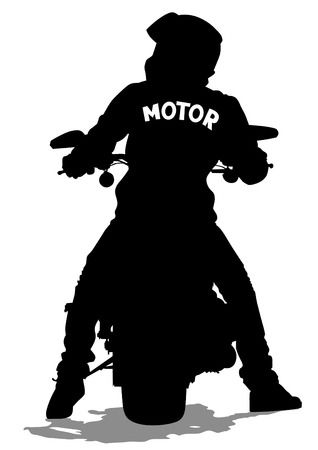 Program VII Ogólnopolskiego Zlotu  Motocyklowego Pracowników Oświaty                                                                    Dolny Śląsk’ 2019* Piątek  7 czerwca 2019                                                        1) Przyjazd uczestników, rejestracja w  Pensjonacie „Magda” Lasocin,  odbiór materiałów zlotowych, zakwaterowanie. Zapoznanie z Regulaminem Zlotu.2) Informacja o przebiegu i trasie Zlotu, relaks.3) Obiadokolacja, integracja.4) Przegląd motocykli zlotowych.Sobota 8 czerwca 20191) Śniadanie.2) Ogłoszenie konkursu na bajkę o dobrym motocykliście i zdjęcie zlotowe. Wyjazd na trasę w grupie godz. 10:00 3) Trasa Zlotu:4) Wyłonienie trzech najciekawszych maszyn zlotowych.5) Kolacja i ognisko. Prezentacja bajki o dobrym motocykliście oraz zdjęć zlotowych – wybór trzech najlepszych.  Niedziela 9 czerwca 20191) Uroczyste spotkanie uczestników Zlotu z wręczeniem nagród, statuetek i dyplomów 8:302) Wyjazd na trasę w grupie godz. 9:30 – cel – Zamek Książ3) Zwiedzanie Podziemi Zamku Książ (wejście 10:40)4) Zakończenie i rozwiązanie Zlotu. Powroty do domów.*) Program może ulec zmianie ze względu na pogodę                            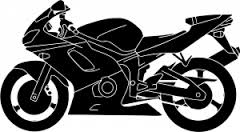 Regulamin  VII OgólnopolskiegoZlotu MotocyklowegoPracowników Oświaty -Dolny Śląsk’2019      7-9 czerwca 2019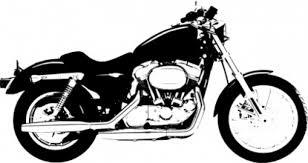 1LasocinJugowiceSztolnia Włodarz (11:00)15 km2JugowiceJugowicePosiłek w kantynie wojskowej3JugowiceGłuszycaSztolnia Osówka (14:00)10 km4GłuszycaLasocinPowrót do pensjonatu25 kmŁącznie 48 km, czas samej jazdy 1 h 30 minŁącznie 48 km, czas samej jazdy 1 h 30 minŁącznie 48 km, czas samej jazdy 1 h 30 minŁącznie 48 km, czas samej jazdy 1 h 30 min